Администрация сельского поселения Пушкинский сельсовет Добринского муниципального района Липецкой областиРоссийской ФедерацииПОСТАНОВЛЕНИЕ08.04.2024                             с. Пушкино                                № 31Об инициативном проекте «Капитальный ремонт здания Дома Культуры с. Пушкино (ремонт холла)»       Рассмотрев ходатайство инициативной группы граждан «О капитальном ремонте задания Дома Культуры с. Пушкино», руководствуясь Решением Совета депутатов сельского поселения Пушкинский сельсовет Добринского муниципального района № 45-рс от 19.10.2021 «О Положении о реализации инициативных проектов на территории сельского поселения Пушкинский сельсовет Добринского муниципального района Липецкой области», Уставом сельского поселения Пушкинский сельсовет, администрация сельского поселения Пушкинский сельсоветПОСТАНОВЛЯЕТ:    1. Поддержать инициативный проект «Капитальный ремонт здания Дома Культуры с. Пушкино (ремонт холла)»    2. Продолжить работу над ним в пределах бюджетных ассигнований, предусмотренных решением о местном бюджете, на соответствующие цели и (или) в соответствии с порядком составления и рассмотрения проекта местного бюджета (внесения изменений в решение о местном бюджете).    3. Определить органом местного самоуправления, ответственным за реализацию проекта, указанного в пункте 1 настоящего постановления, администрацию сельского поселения Пушкинский сельсовет Добринского муниципального района.3.1. Финансовое обеспечение расходов по реализации проекта, указанного в пункте 1 настоящего постановления, является расходным обязательством администрации сельского поселения Пушкинский сельсовет Добринского муниципального района и осуществляется за счет средств бюджета поселения. 4. Постановление вступает в силу после его официального обнародования путем размещения на официальном сайте сельского поселения Пушкинский сельсовет Добринского муниципального района.     5.   Контроль за исполнением настоящего постановления оставляю за собой.         Глава администрации                                            Н.Г. Демихова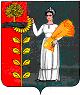 